ИНДЕКСЫ ЦЕНВ экономике в условиях рыночных отношений особое место среди индексов качественных показателей отводится индексу потребительских цен. С его помощью осуществляется оценка динамики цен и пересчет важнейших стоимостных показателей системы национальных счетов.Рассмотрим принцип построения агрегатных индексов качественных показателей на примере индекса цен.Если нам необходимо выявить изменения цен на различные продукты и товары или количества товаров и продуктов, то необходимо привести определенное количество товаров и продуктов по определенным ценам к общей стоимости. Для этого мы должны соизмерить "вес" каждого элемента (будь то цена или кол-во товара).При отражении изменения цен на товары в качестве весов будет выступать количество товара. Если же необходимо отразить изменение количества товаров, то в роли "весов" будут выступать цены. Но возникает проблема: на уровне какого периода зафиксировать веса (базисного или отчетного).Существует два способа расчета индексов цен: индексы цен Пааше и Лайспейреса.Индекс цен ЛаспейресаДанный способ предлагает использование весов базисного периода . Впервые был введен в 1864 году экономистом Э.Ласпейресом.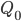 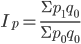 — стоимость продукции реализованной в базисном (предыдущем) периоде по ценам отчетного периода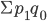 — фактическая стоимость продукции в базисном периоде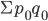 Экономическое содержание Индекс цен Ласпейреса показывает, на сколько изменились цены в отчетном периоде по сравнению с базисным, но на товары реализованные в базисном периоде. Иначе говоря индекс цен Ласпейреса показывает во сколько товары базисного периода подорожали или подешевели из-за изменения цен в отчетном периоде.Индекс цен ПаашеИндекс цен Пааше — это агрегатный индекс цен с весами (количество реализованного товара) в отчетном периоде.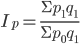 — фактическая стоимость продукции отчетного периода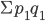 — стоимость товаров реализованных в отчетном периоде по ценам базисного периода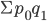 Экономическое содержание Индекс цен Пааше характеризует изменение цен отчетного периода по сравнению с базисным по товарам, реализованным в отчетном периоде. То есть индекс цен Пааше показывает на сколько подешевели или подорожали товары.Значения индексов цена Пааше и Ласпейреса для одних и тех же данных не совпадают, так как имеют разное экономическое содержание и следовательно применяются в разных ситуациях.В отечественной статистике до перехода к рыночным отношениям отдавали предпочтение индексу цен Пааше. Но из-за особенностей расчета начиная с 1991 года вычисление общего уровня цен на товары и услуги начали проводить по формуле Ласпейреса. Связано это с тем что во время инфляции или экономических кризисов многие товары могут выпасть из потребления. При исчислении по формуле Пааше не учитываются товары спрос на которые упал, поэтому при исчислении индекса цен по формуле Пааше небходим частый перерасчет информации для формировании правильной системы весов. В связи с этим и в международной практике прибегли к расчету индексов цен по формуле Ласпейреса.Идеальный индекс цен ФишераПредставляет собой среднюю геометрическую из произведений двух агрегатных индексов цен Ласпейреса и Пааше: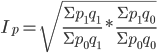 Идеальность заключается в том, что индекс является обратимым во времени, то есть при перестановке базисного и отчетного периодов получается обратный индекс (величина обратная величине первоначального индекса).Индекс цен Фишера лишен какого-либо экономического содержания. В силу сложности расчета и трудности экономической интерпретации ипользуется довольно редко (например при исчислении индексов цен за длительный период времени для сглаживания значительных изменений).